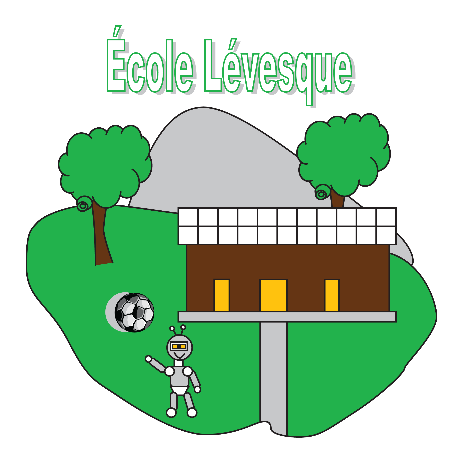 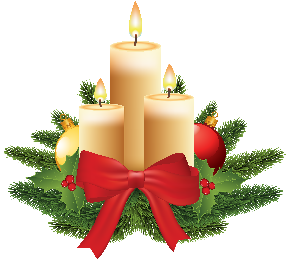 À	:	Tous les parentsDe	:	Monique Verdon, secrétaire d’écoleDate    	:	Le 9 décembre 2019 	Sujet	:	Horaire des FêtesBonjour chers parents,Veuillez être avisés de l’horaire suivant : Le vendredi 20 décembre : Tous les élèves des trois écoles : Ste-Luce, des Bois-et-Marées et Lévesque seront en congé.Le lundi 6 janvier : Journée pédagogique - Congé pour tous les élèves.Le mardi 7 janvier : Début des cours Bon congé des Fêtes à tous!L’équipe-écoleAnnie-France Guay, directriceÉcole de Sainte-Luce-des-Bois-et-Marées-Lévesque